Договор о социальном партнерствег. Юрьев- Польский                                                                      «_01»     января_2020г.МБОУ « Энтузиастская школа имени В.И. Шибанкова» Юрьев- Польского района в лице директора Холодовой Ирины Вадимовны, действующей на основании Устава , с одной стороны, И ГБПОУ ВО « Юрьев- Польский индустриально- гуманитарный колледж» в лице директора Кудряшовой Елены Владимировны, действующей на основании Устава, с другой стороны, заключили настоящий Договор о нижеследующем:Предмет Договора1.1 Стороны Договора сотрудничают в рамках проведения педагогической практики студентов, взаимодействии педагогов в подготовке и апробации различных курсов, программ.Обязанности  сторон2.1 МБОУ « Энтузиастская школа им В.И Шибанкова» обязуется:2.1.1. Предоставлять базу практики в соответствии  с программой и планом работы.              2.1.2. Осуществлять подбор непосредственных руководителей практики от  МБОУ«Энтузиастская школа им. В.И Шибанкова» из  числа постоянно  работающих в них квалифицированных специалистов. 2.1.3.Организовывать показательные занятия для студентов и консультировать их по подготовке к проведению пробных занятий, наблюдений за особенностями поведения  и развития детей разного возраста. 2.1.4. Обеспечить безопасные условия  прохождения практики обучающимися.  Отвечающие санитарным правилам к требованиям охраны труда.2.1.5. Организовать обучение безопасным мегомам приемам выполнении работ. инструктаж и проверку знаний охраны труда и пожарной безопасности.2. 1.6. Ознакомить с правилами внутреннего  трудового распорядка,2.1.7. Предоставлять студентам - практикантам возможность пользоваться  имеющейся литературой, необходимой документацией и  ТСО.2.1.8.  Оценивать результаты освоения общих и профессиональных компетенций, полученных в период прохождения практики, составлять  производственные характеристики с отражением в  них выполнение программы и  индивидуальных заданий.2.1.9. Оказывать помощь в проведении научно- экспериментальной работы по темам курсовых и выпускных квалификационных работ. 2.1.10. Оказывать помощь в разработке и  апробации новых курсов и программ.           2.2.12. ГБПОУ ВО «ЮПИГК» обязуется:2.2.l. Направлять студентов на практику в сроки, определенные программой практики, содержанием  и планируемым результатам практики.2.2.2. Назначить руководителя практики из числа преподавателей специальных дисциплин,2.2.3. Своевременно предоставлять  рабочую программу проведения практики, расписание занятий, перечень индивидуальных заданий.2.24 Осуществлять контроль за правильностью проведения практики и выполнением ее программы, в том числе контроль за соблюдением  требований охраны труда, безопасности жизнедеятельности и  пожарной безопасности.2. 2.5. Проводить	оплату педагогическим работникам за руководство педагогической практикой.2.2.6. Оказывать научно-консультативную помощь воспитателям, социальным педагогам, педагогам – психологам, осуществляющим  - руководство  педагогической практикой студентов.2.2.7. Оказывать помощь воспитателям в подборе педагогической  и методической литературы.2.2.8. Оказывать помощь в разработке и апробации новых курсов и программ. 2.2.9. Оказывать помощь в проведении воспитательных и научно-методических мероприятий.2.2.10. Определять процедуру оценки общих и профессиональных компетенций обучающегося, освоенных им в ходе прохождения практики.3. Ответственность Сторон3.1. В своих взаимоотношениях Стороны руководствуются настоящим Договором. Вопросы, не оговоренные в Договоре, регулируются действующим законодательством. 3.2. Стороны обязуются нс разглашать сведения, которые стали известны в процессе совместной деятельности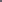 4. Срок действия Договора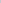 4.1. Настоящий Договор вступает в силу и  становится обязательным с момента его подписания сторонам и действует по 31 декабря    2020 года 4.2. Договор считается продленным на следующий год, если ни одна из Сторон не уведомит другую об отказе от участия в договоре не позднее, чем за два месяца до окончания срока его действия.Особые  условия.5.1 . Условия Договора быть изменены по предложению из Сторон только при письменном согласии другой стороны. Предложения об изменении условий Договора рассматриваются в месячный срок.5.2. Настоящий Договор составлен  в двух экземплярах, имеющих равную юридическую силу, по одному для каждой из Сторон.  6. Реквизиты сторон.ГБПОУ ВО «ЮПИГК»                             МБОУ «Энтузиастская школа им. В. И. Шибанкова»Адрес: 601 800, Владимирская обл.,                             Адрес:60836, Владимирская обл.,г. Юрьев-Польский, пл. Советская, д.5.                       Юрьев- Польский  район,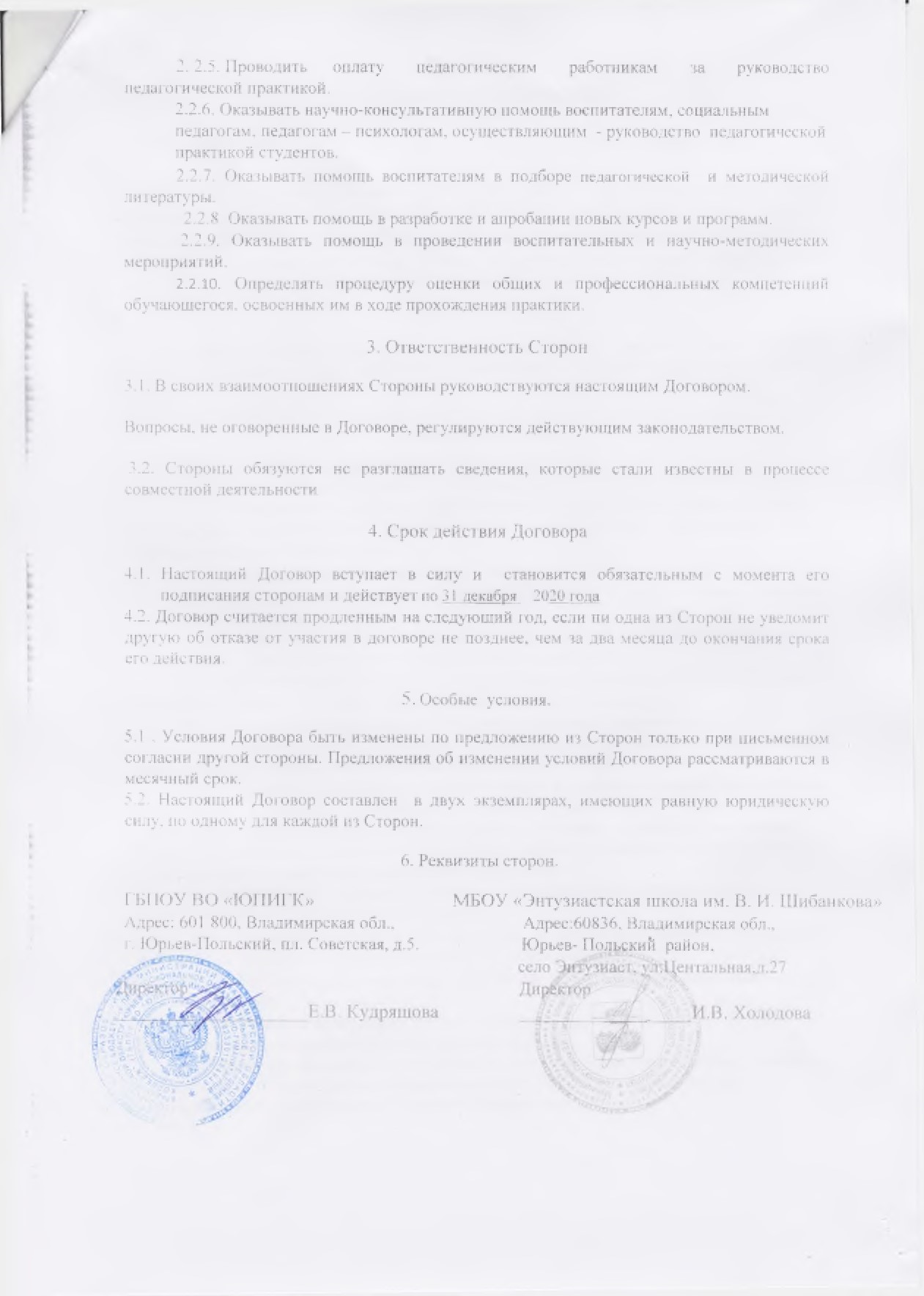                                                                                            село Энтузиаст, ул.Центальная,д.27  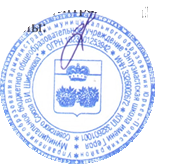 Директор                                                                           Директор____________________Е.В. Кудряшова                 __________________И.В. Холодова     